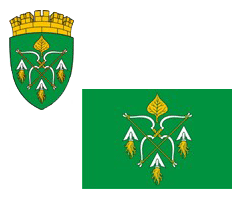 РОССИЙСКАЯ ФЕДЕРАЦИЯАДМИНИСТРАЦИЯ ГОРОДСКОГО ОКРУГА ЗАКРЫТОГОАДМИНИСТРАТИВНО-ТЕРРИТОРИАЛЬНОГО ОБРАЗОВАНИЯСИБИРСКИЙ АЛТАЙСКОГО КРАЯП О С Т А Н О В Л Е Н И Е19.12.2023                                                                                                    № 531ЗАТО СибирскийОб утверждении Программы профилактики рисков причинения вреда (ущерба) охраняемым законом ценностям по муниципальному контролю на автомобильном транспорте и в дорожном хозяйстве на территории городского округа ЗАТО Сибирский на 2024 годВ соответствии со статьей 44 Федерального закона от 31.07.2020 № 248-ФЗ «О государственном контроле (надзоре) и муниципальном контроле в Российской Федерации», постановлением Правительства Российской Федерации от 25.06.2021 № 990 «Об утверждении Правил разработки и утверждения контрольными (надзорными) органами программы профилактики рисков причинения вреда (ущерба) охраняемым законом ценностям» ПОСТАНОВЛЯЮ: 1. Утвердить Программу профилактики рисков причинения вреда (ущерба) охраняемым законом ценностям по муниципальному контролю на автомобильном транспорте и в дорожном хозяйстве на территории городского округа ЗАТО Сибирский на 2024 год (приложение). 2. Управлению по муниципальным информационным ресурсам администрации ЗАТО Сибирский (Болотникова С.Ю.) настоящее постановление обнародовать на официальном интернет-сайте администрации ЗАТО Сибирский.3. Контроль за исполнением постановления возложить на заместителя главы администрации Цалябина В.А.Глава ЗАТО                                                                                           С.М. ДрачевПРИЛОЖЕНИЕУТВЕРЖДЕНАпостановлением администрации ЗАТО Сибирскийот 19.12.2023 № 531ПРОГРАММА
профилактики рисков причинения вреда (ущерба) охраняемым законом ценностям по муниципальному контролю на автомобильном транспорте и в дорожном хозяйстве на территории городского округа ЗАТО Сибирский на 2024 год I. Анализ текущего состояния осуществления муниципального контроля на автомобильном транспорте и в дорожном хозяйстве на территории городского округа ЗАТО Сибирский, описание текущего развития профилактической деятельности контрольного (надзорного) органа, характеристика проблем, на решение которых направлена программа профилактики Настоящая программа разработана в соответствии со статьей 44 Федерального закона от 31.07.2020 № 248 «О государственном контроле (надзоре) и муниципальном контроле в Российской Федерации», постановлением Правительства Российской Федерации от 25.06.2021 № 990 «Об утверждении Правил разработки и утверждения контрольными (надзорными) органами программы профилактики рисков причинения вреда (ущерба) охраняемым законом ценностям» и предусматривает комплекс мероприятий по профилактике рисков причинения вреда (ущерба) охраняемым законом ценностям при осуществлении муниципального контроля на автомобильном транспорте и в дорожном хозяйстве на территории городского округа ЗАТО Сибирский (далее муниципальный контроль).1. Анализ текущего состояния осуществления муниципального жилищного контроля.1.1. Муниципальный контроль на территории муниципального образования городского округа ЗАТО Сибирский осуществляет администрация ЗАТО Сибирский. Уполномоченным органом администрации ЗАТО Сибирский является управление по строительству и архитектуре, ЖКХ и транспорту.1.2. Предметом муниципального контроля является соблюдение юридическими лицами, индивидуальными предпринимателями и физическими лицами (далее контролируемые лица) обязательных требований:1) в области автомобильных дорог и дорожной деятельности, установленных в отношении автомобильных дорог:а) к эксплуатации объектов дорожного сервиса, размещенных 
в полосах отвода и (или) придорожных полосах автомобильных дорог общего пользования;б) к осуществлению работ по капитальному ремонту, ремонту 
и содержанию автомобильных дорог общего пользования и искусственных дорожных сооружений на них (включая требования к дорожно-строительным материалам и изделиям) в части обеспечения сохранности автомобильных дорог;2) установленных в отношении перевозок по муниципальным маршрутам регулярных перевозок, не относящихся к предмету федерального государственного контроля (надзора) на автомобильном транспорте и в дорожном хозяйстве в области организации регулярных перевозок;Предметом муниципального контроля является также исполнение решений, принимаемых по результатам контрольных мероприятий.1.3.   В зависимости от объекта, в отношении которого осуществляется муниципальный контроль, выделяются следующие типы контролируемых лиц:- автотранспортные организации, осуществляющие регулярные перевозки пассажиров и багажа по маршрутам регулярных перевозок, на территории городского округа ЗАТО Сибирский. В настоящее время муниципальные маршруты в ЗАТО Сибирский отсутствуют.;- юридические и физические лица, осуществляющие работы по капитальному ремонту, ремонту и содержанию автомобильных дорог общего пользования на территории городского округа ЗАТО Сибирский и искусственных дорожных сооружений на них.1.4. Постановлением Правительства Российской Федерации от 10.03.2022 № 336 «Об особенностях организации и осуществления государственного контроля (надзора), муниципального контроля» установлены особенности осуществления видов государственного контроля (надзора), муниципального контроля, в частности, введены ограничения на проведение в 2023 году плановых и внеплановых контрольных (надзорных) мероприятий, проверок, осуществляемых в рамках видов государственного контроля (надзора), муниципального контроля, порядок организации и осуществления которых регулируется Федеральным законом № 248-ФЗ и Федеральным законом от 26.12.2008 № 294-ФЗ «О защите прав юридических лиц и индивидуальных предпринимателей при осуществлении государственного контроля (надзора) и муниципального контроля».В связи с этим 2023 году в отношении юридических лиц и индивидуальных предпринимателей плановые проверки не проводились.2. Описание текущего развития профилактической деятельности контрольного (надзорного) органа.Основные профилактические мероприятия администрации ЗАТО Сибирский в 2023 году:- размещены на официальном сайте администрации ЗАТО Сибирский перечни нормативных правовых актов и их отдельных частей, содержащих обязательные требования, оценка соблюдения которых является предметом муниципального контроля, а также текстов соответствующих нормативных правовых актов, указанные перечни поддерживаются в актуальном состоянии (https://sibirskij-r22.gosweb.gosuslugi.ru/ofitsialno/munitsipalnyy-kontrol/);- размещено руководство по соблюдению обязательных требований, предъявляемых при проведении мероприятий по муниципальному контролю на территории городского округа ЗАТО Сибирский Алтайского края (https://sibirskij-r22.gosweb.gosuslugi.ru/ofitsialno/munitsipalnyy-kontrol/).Информирование контролируемых лиц проводится на постоянной основе в соответствии с Федеральным законом № 248-ФЗ «О государственном контроле (надзоре) и муниципальном контроле в Российской Федерации».3. Характеристика проблем, на решение которых направлена программа профилактики рисков причинения вреда.Низкий уровень знания подконтрольными субъектами требований, предъявляемых к ним законодательством Российской Федерации, и как следствие незнание подконтрольными субъектами о наличии совершаемых нарушений. Проведение профилактических мероприятий, направленных на соблюдение контролируемыми лицами обязательных требований, на побуждение контролируемых лиц к добросовестности, будет способствовать повышению их ответственности, а также снижению количества совершаемых нарушений.II. Цели и задачи реализации программы профилактикиЦелями программы являются:1) предупреждение нарушений контролируемыми лицами в отношении автомобильных дорог местного значения, дорожной деятельности и перевозок по муниципальным маршрутам регулярных перевозок, включая устранение причин, факторов и условий, способствующих возможному нарушению обязательных требований, соблюдение которых является предметом муниципального контроля на автомобильном транспорте и в дорожном хозяйстве на территории городского округа ЗАТО Сибирский;2) создание мотивации к добросовестному поведению контролируемых лиц в отношении автомобильных дорог местного значения, дорожной деятельности и перевозок по муниципальным маршрутам регулярных перевозок;3) снижение административной нагрузки на контролируемых лиц;4) минимизация рисков возникновения нарушений обязательных требований контролируемыми лицами.Задачами Программы являются:1) формирование единого понимания обязательных требований контролируемыми лицами;2) выявление причин, факторов и условий, способствующих нарушениям обязательных требований;3) повышение правосознания и правовой культуры контролируемых лиц.III. Перечень профилактических мероприятий, сроки (периодичность) их проведения3.1. В соответствии с Положением о муниципальном контроле на автомобильном транспорте и в дорожном хозяйстве, утвержденным Советом депутатов ЗАТО Сибирский от 27.10.2021 №10/117, проводятся следующие профилактические мероприятия:а) информирование;б) объявление предостережения;в) консультирование;4) профилактический визит;5) обобщение правоприменительной практики.3.2 Перечень профилактических мероприятий с указанием сроков (периодичности) их проведения, ответственных за их осуществление указаны в приложении к Программе.IV. Показатели результативности и эффективности программы профилактикиV. Обобщение правоприменительной практики5.1. Доклад о правоприменительной практике утверждается распоряжением администрации ЗАТО Сибирский и размещается на официальном сайте администрации ЗАТО Сибирский в сети «Интернет» до 15 марта 2025 года.5.2. Администрация ЗАТО Сибирский обеспечивает публичное обсуждение проекта распоряжения «Об утверждении доклада, содержащего результаты обобщения правоприменительной практики за 2024 год, при осуществлении муниципального контроля на автомобильном транспорте и в дорожном хозяйстве на территории муниципального образования городского округа ЗАТО Сибирский Алтайского края в течение не менее 15 дней. Информация о проведении публичного обсуждения размещается на официальном сайте администрации ЗАТО Сибирский в сети «Интернет».Доклад, содержащий результаты обобщения правоприменительной практики за 2022 год при осуществлении муниципального контроля утвержден распоряжением администрации ЗАТО Сибирский от 16.03.2023 № 99-р «Об утверждении доклада, содержащего результаты обобщения правоприменительной практики за 2022 год, при осуществлении муниципального контроля на автомобильном транспорте и в дорожном хозяйстве на территории городского округа ЗАТО Сибирский Алтайского края».  ПРИЛОЖЕНИЕ к Программе профилактики рисков причинения вреда (ущерба) охраняемым законом ценностям на автомобильном транспорте и в дорожном хозяйстве на территории городского округа ЗАТО Сибирский на 2024 год№п/пНаименование показателяРезультат1Количество проведенных профилактических мероприятий согласно плану100%2Полнота информации, размещаемая на официальном сайте контрольного (надзорного) органа в информационно-телекоммуникационной сети «Интернет» в соответствии с частью 3 статьи 46 Федерального закона от 31.07.2020 № 248-ФЗ «О государственном контроле (надзоре) и муниципальном контроле в Российской Федерации»100 %3Удовлетворенность контролируемых лиц и их представителей консультированием контрольного (надзорного) органа100 %№ п/пВид мероприятияФорма мероприятияСрок реализации мероприятияСтруктурное подразделение администрации ЗАТО Сибирский, ответственное за реализацию мероприятия1.ИнформированиеРазмещения сведений, определенных частью 3 статьи 46 Федерального закона № 248-ФЗ, на официальном сайте администрации ЗАТО Сибирский в сети «Интернет», в средствах массовой информации, через личные кабинеты контролируемых лиц в государственных информационных системах (при их наличии) и в иных формахПо мере необходимостиДолжностные лица, уполномоченные на осуществление муниципального контроля на автомобильном транспорте и в дорожном хозяйстве управления по строительству и архитектуре, ЖКХ и транспорту администрации ЗАТО Сибирский2.Объявление предостереженияОбъявление контролируемым лицам предостережений о недопустимости нарушения обязательных требований в соответствии со статьей 49 Федерального закона от 31.07.2020 № 248-ФЗ «О государственном контроле (надзоре) и муниципальном контроле в Российской Федерации»По мере необходимостиДолжностные лица, уполномоченные на осуществление муниципального контроля на автомобильном транспорте и в дорожном хозяйстве управления по строительству и архитектуре, ЖКХ и транспорту администрации ЗАТО Сибирский3.КонсультированиеПо мере поступления обращения контролируемого лица или его представителя в устной (по телефону либо на личном приеме) или письменной форме, посредством видео-конференц-связи, в ходе проведения профилактического мероприятия, контрольного мероприятия, посредством размещения на официальном сайте письменного разъяснения по однотипным обращениям (более 10 однотипных обращений) контролируемых лиц и их представителей по следующим вопросам, связанным с организацией и осуществлением муниципального контроля: По мере необходимостиДолжностные лица, уполномоченные на осуществление муниципального контроля на автомобильном транспорте и в дорожном хозяйстве управления по строительству и архитектуре, ЖКХ и транспорту администрации ЗАТО Сибирский4.Профилактический визитВ форме профилактической беседы по месту осуществления деятельности контролируемого лица либо путем использования видео-конференц-связипри необходимости в отношении контролируемых лиц, приступающих к осуществлению деятельности в подконтрольной сфере, при необходимости в отношении объектов контроля, отнесенных к категориям чрезвычайно высокого, высокого и значительного рискауправление по строительству и архитектуре, ЖКХ и транспорту администрации ЗАТО Сибирский5.Обобщение правоприменительной практикиВ форме доклада о правоприменительной практике, утвержденного распоряжением администрации ЗАТО Сибирский и размещенного на официальном сайте администрациидо 15 марта 2025 годауправление по строительству и архитектуре, ЖКХ и транспорту администрации ЗАТО Сибирский